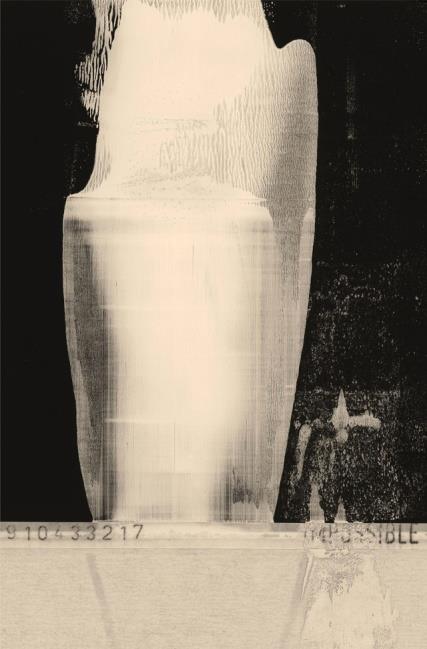                                              MENGYANG LYU (Tyler)                                           +1 (514)-963-2182(Montreal)                                             naoyang123@gmail.comLanguagesFluent Chinese, EnglishBasic French and keep learning.Skills                  Microsoft Office                                                 **********                  Adobe Illustrator and Adobe Photoshop      ****************Painting and sketch                                            ********************                  Photography (cartridge and electronic)         **********************Education Winter 2016-Present	Fashion Design, LaSalle College---DEC fashion design Fall 2014 Sep-Nov        Parsons the new school of design (New York city)                                           ---fashion design [Partial Scholarship]Work Experience  2013-2014                         Bartender in “School” bar (Beijing)  2014	                                Co-Curator in Gallery------MoCA BeijingVolunteer Work 2018               Assistant for RELUXE boutique of Le Chaînon Foundation 2014           Translator for exploratory mission from Norway Government      2008                          Tour Guide for Beijing Olympic GamesSummer 2008       Tour Guide of Beijing Museum of Natural HistoryInterest and ActivitiesBeen to anarchic war-torn Somalia,Pass through Grand Canyon on foot,Experiencing the living of people from every social class                    Photography and graffiti work invited to 3 group exhibitions Reference and portfolio: available upon request